Załącznik nr 15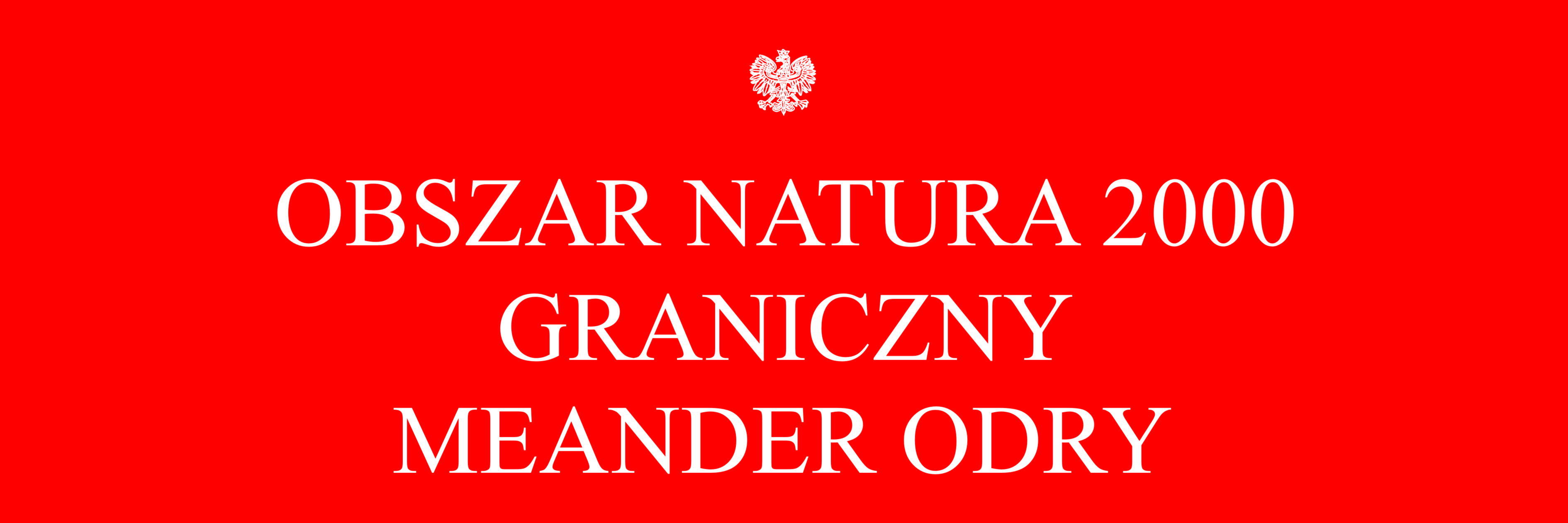 